履歴書　　　　　　　　　　　　　　　　　　　　　年　　月　　日現在※筆以外の黒の筆記具で記入。数字はアラビア数字で、文字はくずさず正確に書く。※「性別」欄：記載は任意です。未記載とすることも可能です。ふりがなふりがなふりがなふりがな氏　名氏　名氏　名氏　名生年月日　　　　　年　　　　月　　　　日（満　　　歳）生年月日　　　　　年　　　　月　　　　日（満　　　歳）生年月日　　　　　年　　　　月　　　　日（満　　　歳）※性別ふりがなふりがなふりがなふりがなふりがな現住所　〒　　　　　　　　　　　　　　　現住所　〒　　　　　　　　　　　　　　　現住所　〒　　　　　　　　　　　　　　　現住所　〒　　　　　　　　　　　　　　　電話現住所　〒　　　　　　　　　　　　　　　現住所　〒　　　　　　　　　　　　　　　現住所　〒　　　　　　　　　　　　　　　現住所　〒　　　　　　　　　　　　　　　携帯ふりがなふりがなふりがなふりがなふりがな連絡先　　〒　　　　　　　   （現住所以外に連絡を希望する場合のみ記入）連絡先　　〒　　　　　　　   （現住所以外に連絡を希望する場合のみ記入）連絡先　　〒　　　　　　　   （現住所以外に連絡を希望する場合のみ記入）連絡先　　〒　　　　　　　   （現住所以外に連絡を希望する場合のみ記入）電話e-mailｱﾄﾞﾚｽ　　　　　　　　　　　　　　　　　　＠e-mailｱﾄﾞﾚｽ　　　　　　　　　　　　　　　　　　＠e-mailｱﾄﾞﾚｽ　　　　　　　　　　　　　　　　　　＠e-mailｱﾄﾞﾚｽ　　　　　　　　　　　　　　　　　　＠e-mailｱﾄﾞﾚｽ　　　　　　　　　　　　　　　　　　＠年月学歴・職歴（各別にまとめて書く）学歴・職歴（各別にまとめて書く）学歴・職歴（各別にまとめて書く）年月免許・資格志望の動機志望の動機志望の動機志望の動機将来希望する進路将来希望する進路将来希望する進路将来希望する進路自分の長所自分の長所自分の短所自分の短所クラブ活動・文化活動などの経験クラブ活動・文化活動などの経験クラブ活動・文化活動などの経験クラブ活動・文化活動などの経験趣味・特技趣味・特技趣味・特技趣味・特技入寮希望有　・　無現時点での志望科※複数回答可（　　　　　　　　　　　　科）（　　　　　　　　　　　　科）（　　　　　　　　　　　　科）現時点での志望科※複数回答可（　　　　　　　　　　　　科）（　　　　　　　　　　　　科）（　　　　　　　　　　　　科）当院開催病院説明会参加の有無・有（　　　　年　　月　　日開催）・無外部主催病院説明会参加の有無・有（説明会名：　　　　　　　　）・無本人希望記入欄（その他、希望があれば記入）本人希望記入欄（その他、希望があれば記入）本人希望記入欄（その他、希望があれば記入）本人希望記入欄（その他、希望があれば記入）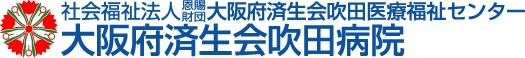 